Max MustermannMusterstraße 3807384 MusterstadtMusterunternehmenFrau Gisela MüllerMusterstraße 1589321 MusterstadtMusterstadt, 1. April 2023 Bewerbung um einen Ferienjob als ZeitungsausträgerSehr geehrte Frau Müller,ein Ferienjob als Zeitungsausträger ist genau das Richtige für mich! Derzeit besuche ich die 8. Klasse am Mustergymnasium und würde gerne mit einem Ferienjob erste berufliche Verantwortung übernehmen. Anhand meiner guten Noten können Sie erkennen, dass ich weiß, wie ich meine Zeit richtig einteilen kann. Dies werde ich auch in meinem Ferienjob anwenden können. In meiner Freizeit bin ich gerne körperlich aktiv und gehe zum Beispiel oft wandern oder Fahrrad fahren. Aus diesem Grund wird es mir leicht fallen, die Zeitungen zu transportieren und immer rechtzeitig abzuliefern.Meinen Ferienjob kann ich ab dem 01.08.2023 antreten und bin bis zum 10.09.2023 verfügbar. Gerne stehe ich Ihnen für Fragen zur Verfügung und bin gespannt darauf, Sie in einem persönlichen Gespräch kennen zu lernen.Mit freundlichen Grüßen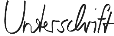 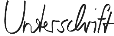 Max Mustermann